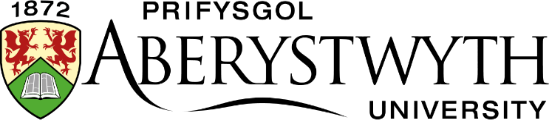 This course takes place in the Arts Centre 3-D Ceramics Studio, and further, self-paced learning materials are available on our Virtual Learning platform, Blackboard.Hello, and a very warm welcome to this course,Here is some information I hope you will find helpful.The 2024 Animalia Course runs from Friday 12 April to Friday 28 June. All the learning materials will be available on Blackboard, and you will have access to them from Friday 5 April. You will receive information about activating your university email account and accessing Blackboard after you enrol.Dates and Times of Ceramics Studio Sessions:12 April      10:00 - 13:0026 April      10:00 - 13:0010 May      10:00 - 13:0024 May      10:00 - 13:007 June        10:00 - 13:0014 June      10:00 - 13:0028 June      10:00 - 12:00 (Submission & Assessment day)Materials neededWe estimate that materials for this course will cost £15 – 20, depending on the size of the sculpture you decide to make. You will be able to buy them from the tutor – more details to follow nearer the start of the course. Please bring to the first classPhotographs and/or drawings of animals that appeal to or inspire you.A notebook/sketchbook (or binder) you can use as a logbook to record your experimentation and your progress.Your favourite drawing materials – pencils, charcoal etc.Newspaper, clingfilm, foil, masking tapeAn apron or an old shirtAbout the courseThis course, Animalia, is about more than making pottery models! You will explore animals in ceramics from the past and study the work of contemporary ceramicists who work in clay and paper clay and, by the end of the course, you will produce two maquettes and one finished piece. Emphasis will be on the design so that your piece can be viewed ‘in the round’. You will keep a log of your working processes as a record and reference for the future. You will have the opportunity to explore the potential of different materials, construction methods and surface finishes. You will be encouraged to look at and learn from the work of other ceramic artists working in this field and I’m sure you’ll be inspired by your fellow artists on this course.At the end of this course, you should be able to:Contextualise your designs with reference to a contemporary maker and their methods.Create two maquettes and one finished piece based on an animal made from ceramics Demonstrate the limitations of working in clay through problem-solving to ensure that the piece can be viewed in ‘the round’. Further InformationParking (paid) is in the Arts Centre car park – there are spaces for badge holders close to the studio. Coffee, lunch etc., is available in the Arts Centre, or you are welcome to bring your own.I look forward to meeting and working with you and hope you find this course enjoyable and inspiring.Shelley UptonTitleAnimalia – Animals in Ceramics – CA301TutorShelley Upton